articles2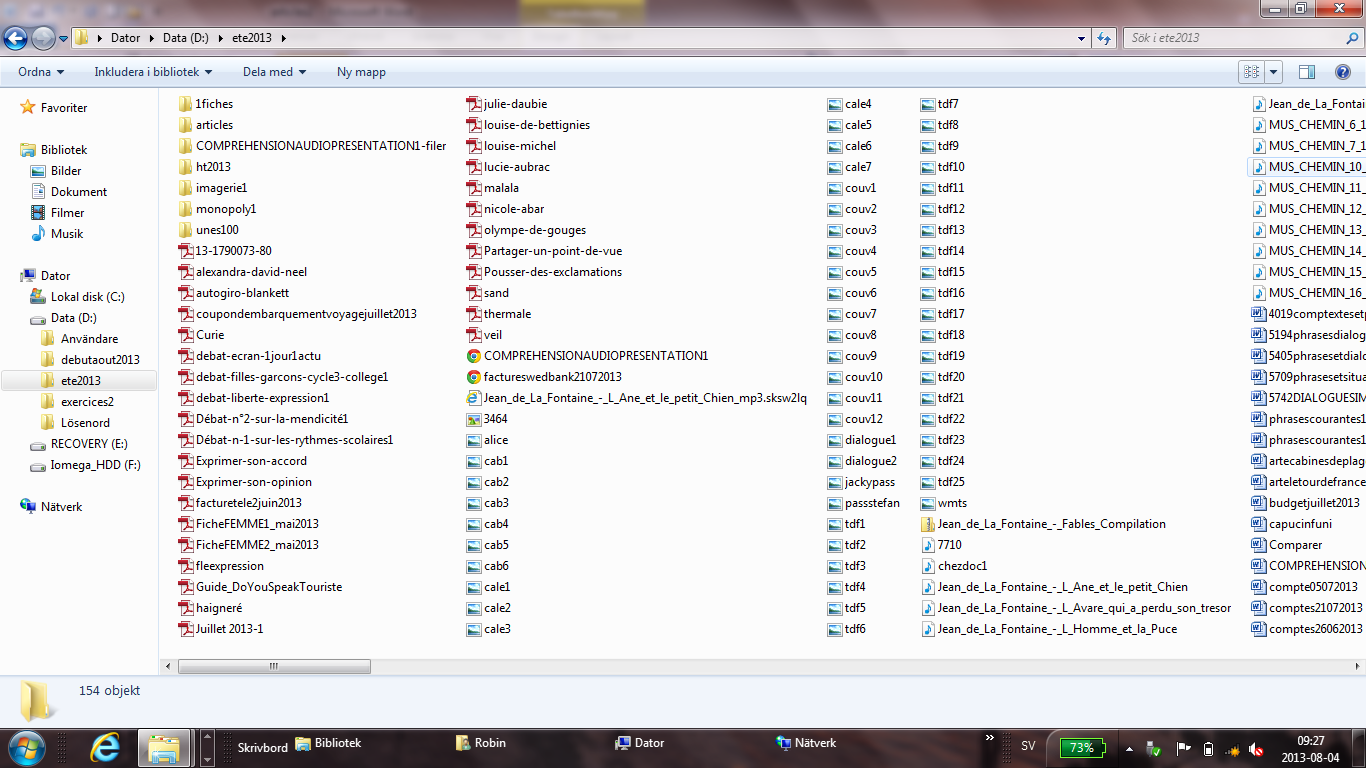 george sandolympe de gougelucie aubraclouise michelnicole abarjulie daubiehaignerélouise de bettigniesuttrycka sin åsikt 1uttrycka sin åsikt 2dela åsikt